Акция «Внимание – дети!» за безопасность на железных дорогахАкция продлится с 15 марта по 15 апреля 2016 года и призвана снизить уровень непроизводственного травматизма на объектах железнодорожной инфраструктуры. Особый акцент железнодорожники сделают на профилактическую работу с подростками и детьми.В школе № 24 имени Бориса Рукавицына города Рыбинска пройдут мероприятия по профилактике нарушений правил по безопасности на железных дорогах. Мероприятия будут проходить в преддверии, а также во время школьных каникул. В этот период подростки и дети выбирают железную дорогу как место для игр и свободного времяпровождения. Кроме того, в связи с потеплением активизируется противозаконное и смертельно опасное движение «зацепинг», что вызывает обоснованную тревогу у работников железной дороги.Для того чтобы предотвратить необдуманные действия подростков и детей, приводящих к трагическим последствиям, в рамках месячника  пройдут беседы по правилам безопасного поведения на железной дороге: Беседа  «Внимание! Железная дорога!» 1 - 4 классы;Беседа  "Правила поведения на железной дороге" 5 – 8 классы;Беседа «Железная дорога – зона повышенной опасности» 9 - 11 классы;Важную роль в формировании культуры безопасного поведения на железной дороге и снижении количества несчастных случаев играет каждый пешеход. Именно нарушения правил поведения являются основными причинами, приводящими к травмированию или гибели людей.Помни! Категорически запрещается:-подлезать под пассажирскими платформами и железнодорожным подвижным составом;-перелезать через автосцепные устройства между вагонами;-заходить за ограничительную линию у края пассажирской платформы;-бежать по пассажирской платформе рядом с прибывающим или отправляющимся поездом;-устраивать различные подвижные игры;-прыгать с пассажирской платформы на железнодорожные пути;-проходить по железнодорожному переезду при запрещающем сигнале светофора переездной сигнализации независимо от положения и наличия шлагбаума;-подниматься на опоры и специальные конструкции контактной сети и воздушных линий и искусственных сооружений;-прикасаться к проводам, идущим от опор и специальных конструкций контактной сети и воздушных линий электропередачи;-приближаться к оборванным проводам;-повреждать объекты инфраструктуры железнодорожного транспорта общего пользования и (или) железнодорожных путей необщего пользования;-повреждать, загрязнять, загораживать, снимать, самостоятельно устанавливать знаки, указатели или иные носители информации;-оставлять на железнодорожных путях вещи;-иметь при себе предметы, которые без соответствующей упаковки или чехлов могут травмировать граждан;-прислоняться к стоящим вагонам;-осуществлять посадку и (или) высадку во время движения;-стоять на подножках и переходных площадках;-проезжать в местах, не приспособленных для проезда;-повреждать железнодорожный подвижной состав;-подлезать под железнодорожным подвижным составом и перелезать через автосцепные устройства между вагонами;-подниматься на крыши железнодорожного подвижного состава.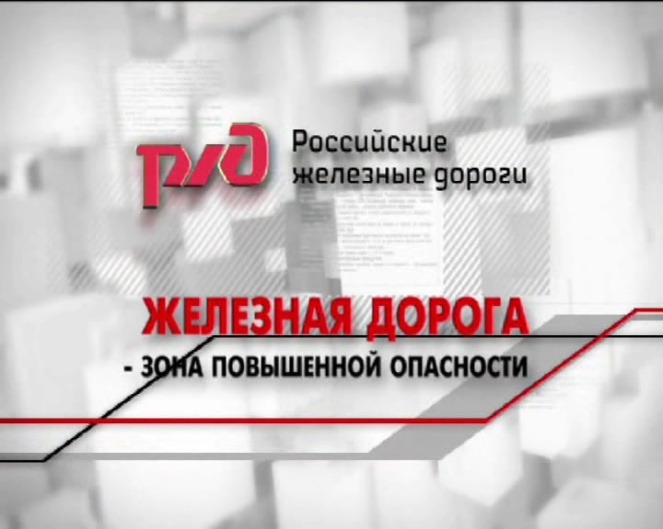 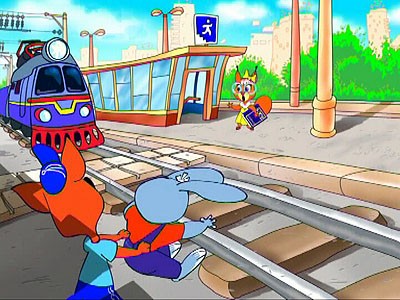 